2023 Calendar2023 Calendar2023 Calendar2023 Calendar2023 Calendar2023 Calendar2023 Calendar2023 Calendar2023 Calendar2023 Calendar2023 Calendar2023 Calendar2023 Calendar2023 Calendar2023 Calendar2023 Calendar2023 Calendar2023 Calendar2023 Calendar2023 Calendar2023 Calendar2023 Calendar2023 Calendar2023 Calendar2023 CalendarAland IslandsAland IslandsJanuaryJanuaryJanuaryJanuaryJanuaryJanuaryJanuaryFebruaryFebruaryFebruaryFebruaryFebruaryFebruaryFebruaryFebruaryMarchMarchMarchMarchMarchMarchMarch2023 Holidays for Aland IslandsMoTuWeThFrSaSuMoTuWeThFrSaSuMoMoTuWeThFrSaSuJan 1	New Year’s DayJan 6	EpiphanyMar 30	Demilitarization DayApr 7	Good FridayApr 9	Easter SundayApr 10	Easter MondayMay 1	Labour DayMay 18	Ascension DayMay 28	PentecostJun 9	Autonomy DayJun 16	Midsummer EveJun 17	Midsummer DayDec 6	Independence DayDec 24	Christmas EveDec 25	Christmas DayDec 26	Boxing DayDec 31	New Year’s Eve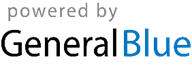 11234512345Jan 1	New Year’s DayJan 6	EpiphanyMar 30	Demilitarization DayApr 7	Good FridayApr 9	Easter SundayApr 10	Easter MondayMay 1	Labour DayMay 18	Ascension DayMay 28	PentecostJun 9	Autonomy DayJun 16	Midsummer EveJun 17	Midsummer DayDec 6	Independence DayDec 24	Christmas EveDec 25	Christmas DayDec 26	Boxing DayDec 31	New Year’s Eve2345678678910111266789101112Jan 1	New Year’s DayJan 6	EpiphanyMar 30	Demilitarization DayApr 7	Good FridayApr 9	Easter SundayApr 10	Easter MondayMay 1	Labour DayMay 18	Ascension DayMay 28	PentecostJun 9	Autonomy DayJun 16	Midsummer EveJun 17	Midsummer DayDec 6	Independence DayDec 24	Christmas EveDec 25	Christmas DayDec 26	Boxing DayDec 31	New Year’s Eve9101112131415131415161718191313141516171819Jan 1	New Year’s DayJan 6	EpiphanyMar 30	Demilitarization DayApr 7	Good FridayApr 9	Easter SundayApr 10	Easter MondayMay 1	Labour DayMay 18	Ascension DayMay 28	PentecostJun 9	Autonomy DayJun 16	Midsummer EveJun 17	Midsummer DayDec 6	Independence DayDec 24	Christmas EveDec 25	Christmas DayDec 26	Boxing DayDec 31	New Year’s Eve16171819202122202122232425262020212223242526Jan 1	New Year’s DayJan 6	EpiphanyMar 30	Demilitarization DayApr 7	Good FridayApr 9	Easter SundayApr 10	Easter MondayMay 1	Labour DayMay 18	Ascension DayMay 28	PentecostJun 9	Autonomy DayJun 16	Midsummer EveJun 17	Midsummer DayDec 6	Independence DayDec 24	Christmas EveDec 25	Christmas DayDec 26	Boxing DayDec 31	New Year’s Eve232425262728292728272728293031Jan 1	New Year’s DayJan 6	EpiphanyMar 30	Demilitarization DayApr 7	Good FridayApr 9	Easter SundayApr 10	Easter MondayMay 1	Labour DayMay 18	Ascension DayMay 28	PentecostJun 9	Autonomy DayJun 16	Midsummer EveJun 17	Midsummer DayDec 6	Independence DayDec 24	Christmas EveDec 25	Christmas DayDec 26	Boxing DayDec 31	New Year’s Eve3031Jan 1	New Year’s DayJan 6	EpiphanyMar 30	Demilitarization DayApr 7	Good FridayApr 9	Easter SundayApr 10	Easter MondayMay 1	Labour DayMay 18	Ascension DayMay 28	PentecostJun 9	Autonomy DayJun 16	Midsummer EveJun 17	Midsummer DayDec 6	Independence DayDec 24	Christmas EveDec 25	Christmas DayDec 26	Boxing DayDec 31	New Year’s EveAprilAprilAprilAprilAprilAprilAprilMayMayMayMayMayMayMayMayJuneJuneJuneJuneJuneJuneJuneJan 1	New Year’s DayJan 6	EpiphanyMar 30	Demilitarization DayApr 7	Good FridayApr 9	Easter SundayApr 10	Easter MondayMay 1	Labour DayMay 18	Ascension DayMay 28	PentecostJun 9	Autonomy DayJun 16	Midsummer EveJun 17	Midsummer DayDec 6	Independence DayDec 24	Christmas EveDec 25	Christmas DayDec 26	Boxing DayDec 31	New Year’s EveMoTuWeThFrSaSuMoTuWeThFrSaSuMoMoTuWeThFrSaSuJan 1	New Year’s DayJan 6	EpiphanyMar 30	Demilitarization DayApr 7	Good FridayApr 9	Easter SundayApr 10	Easter MondayMay 1	Labour DayMay 18	Ascension DayMay 28	PentecostJun 9	Autonomy DayJun 16	Midsummer EveJun 17	Midsummer DayDec 6	Independence DayDec 24	Christmas EveDec 25	Christmas DayDec 26	Boxing DayDec 31	New Year’s Eve1212345671234Jan 1	New Year’s DayJan 6	EpiphanyMar 30	Demilitarization DayApr 7	Good FridayApr 9	Easter SundayApr 10	Easter MondayMay 1	Labour DayMay 18	Ascension DayMay 28	PentecostJun 9	Autonomy DayJun 16	Midsummer EveJun 17	Midsummer DayDec 6	Independence DayDec 24	Christmas EveDec 25	Christmas DayDec 26	Boxing DayDec 31	New Year’s Eve34567898910111213145567891011Jan 1	New Year’s DayJan 6	EpiphanyMar 30	Demilitarization DayApr 7	Good FridayApr 9	Easter SundayApr 10	Easter MondayMay 1	Labour DayMay 18	Ascension DayMay 28	PentecostJun 9	Autonomy DayJun 16	Midsummer EveJun 17	Midsummer DayDec 6	Independence DayDec 24	Christmas EveDec 25	Christmas DayDec 26	Boxing DayDec 31	New Year’s Eve10111213141516151617181920211212131415161718Jan 1	New Year’s DayJan 6	EpiphanyMar 30	Demilitarization DayApr 7	Good FridayApr 9	Easter SundayApr 10	Easter MondayMay 1	Labour DayMay 18	Ascension DayMay 28	PentecostJun 9	Autonomy DayJun 16	Midsummer EveJun 17	Midsummer DayDec 6	Independence DayDec 24	Christmas EveDec 25	Christmas DayDec 26	Boxing DayDec 31	New Year’s Eve17181920212223222324252627281919202122232425Jan 1	New Year’s DayJan 6	EpiphanyMar 30	Demilitarization DayApr 7	Good FridayApr 9	Easter SundayApr 10	Easter MondayMay 1	Labour DayMay 18	Ascension DayMay 28	PentecostJun 9	Autonomy DayJun 16	Midsummer EveJun 17	Midsummer DayDec 6	Independence DayDec 24	Christmas EveDec 25	Christmas DayDec 26	Boxing DayDec 31	New Year’s Eve24252627282930293031262627282930Jan 1	New Year’s DayJan 6	EpiphanyMar 30	Demilitarization DayApr 7	Good FridayApr 9	Easter SundayApr 10	Easter MondayMay 1	Labour DayMay 18	Ascension DayMay 28	PentecostJun 9	Autonomy DayJun 16	Midsummer EveJun 17	Midsummer DayDec 6	Independence DayDec 24	Christmas EveDec 25	Christmas DayDec 26	Boxing DayDec 31	New Year’s EveJan 1	New Year’s DayJan 6	EpiphanyMar 30	Demilitarization DayApr 7	Good FridayApr 9	Easter SundayApr 10	Easter MondayMay 1	Labour DayMay 18	Ascension DayMay 28	PentecostJun 9	Autonomy DayJun 16	Midsummer EveJun 17	Midsummer DayDec 6	Independence DayDec 24	Christmas EveDec 25	Christmas DayDec 26	Boxing DayDec 31	New Year’s EveJulyJulyJulyJulyJulyJulyJulyAugustAugustAugustAugustAugustAugustAugustAugustSeptemberSeptemberSeptemberSeptemberSeptemberSeptemberSeptemberJan 1	New Year’s DayJan 6	EpiphanyMar 30	Demilitarization DayApr 7	Good FridayApr 9	Easter SundayApr 10	Easter MondayMay 1	Labour DayMay 18	Ascension DayMay 28	PentecostJun 9	Autonomy DayJun 16	Midsummer EveJun 17	Midsummer DayDec 6	Independence DayDec 24	Christmas EveDec 25	Christmas DayDec 26	Boxing DayDec 31	New Year’s EveMoTuWeThFrSaSuMoTuWeThFrSaSuMoMoTuWeThFrSaSuJan 1	New Year’s DayJan 6	EpiphanyMar 30	Demilitarization DayApr 7	Good FridayApr 9	Easter SundayApr 10	Easter MondayMay 1	Labour DayMay 18	Ascension DayMay 28	PentecostJun 9	Autonomy DayJun 16	Midsummer EveJun 17	Midsummer DayDec 6	Independence DayDec 24	Christmas EveDec 25	Christmas DayDec 26	Boxing DayDec 31	New Year’s Eve12123456123Jan 1	New Year’s DayJan 6	EpiphanyMar 30	Demilitarization DayApr 7	Good FridayApr 9	Easter SundayApr 10	Easter MondayMay 1	Labour DayMay 18	Ascension DayMay 28	PentecostJun 9	Autonomy DayJun 16	Midsummer EveJun 17	Midsummer DayDec 6	Independence DayDec 24	Christmas EveDec 25	Christmas DayDec 26	Boxing DayDec 31	New Year’s Eve345678978910111213445678910Jan 1	New Year’s DayJan 6	EpiphanyMar 30	Demilitarization DayApr 7	Good FridayApr 9	Easter SundayApr 10	Easter MondayMay 1	Labour DayMay 18	Ascension DayMay 28	PentecostJun 9	Autonomy DayJun 16	Midsummer EveJun 17	Midsummer DayDec 6	Independence DayDec 24	Christmas EveDec 25	Christmas DayDec 26	Boxing DayDec 31	New Year’s Eve10111213141516141516171819201111121314151617Jan 1	New Year’s DayJan 6	EpiphanyMar 30	Demilitarization DayApr 7	Good FridayApr 9	Easter SundayApr 10	Easter MondayMay 1	Labour DayMay 18	Ascension DayMay 28	PentecostJun 9	Autonomy DayJun 16	Midsummer EveJun 17	Midsummer DayDec 6	Independence DayDec 24	Christmas EveDec 25	Christmas DayDec 26	Boxing DayDec 31	New Year’s Eve17181920212223212223242526271818192021222324Jan 1	New Year’s DayJan 6	EpiphanyMar 30	Demilitarization DayApr 7	Good FridayApr 9	Easter SundayApr 10	Easter MondayMay 1	Labour DayMay 18	Ascension DayMay 28	PentecostJun 9	Autonomy DayJun 16	Midsummer EveJun 17	Midsummer DayDec 6	Independence DayDec 24	Christmas EveDec 25	Christmas DayDec 26	Boxing DayDec 31	New Year’s Eve242526272829302829303125252627282930Jan 1	New Year’s DayJan 6	EpiphanyMar 30	Demilitarization DayApr 7	Good FridayApr 9	Easter SundayApr 10	Easter MondayMay 1	Labour DayMay 18	Ascension DayMay 28	PentecostJun 9	Autonomy DayJun 16	Midsummer EveJun 17	Midsummer DayDec 6	Independence DayDec 24	Christmas EveDec 25	Christmas DayDec 26	Boxing DayDec 31	New Year’s Eve31Jan 1	New Year’s DayJan 6	EpiphanyMar 30	Demilitarization DayApr 7	Good FridayApr 9	Easter SundayApr 10	Easter MondayMay 1	Labour DayMay 18	Ascension DayMay 28	PentecostJun 9	Autonomy DayJun 16	Midsummer EveJun 17	Midsummer DayDec 6	Independence DayDec 24	Christmas EveDec 25	Christmas DayDec 26	Boxing DayDec 31	New Year’s EveOctoberOctoberOctoberOctoberOctoberOctoberOctoberNovemberNovemberNovemberNovemberNovemberNovemberNovemberDecemberDecemberDecemberDecemberDecemberDecemberDecemberDecemberJan 1	New Year’s DayJan 6	EpiphanyMar 30	Demilitarization DayApr 7	Good FridayApr 9	Easter SundayApr 10	Easter MondayMay 1	Labour DayMay 18	Ascension DayMay 28	PentecostJun 9	Autonomy DayJun 16	Midsummer EveJun 17	Midsummer DayDec 6	Independence DayDec 24	Christmas EveDec 25	Christmas DayDec 26	Boxing DayDec 31	New Year’s EveMoTuWeThFrSaSuMoTuWeThFrSaSuMoMoTuWeThFrSaSuJan 1	New Year’s DayJan 6	EpiphanyMar 30	Demilitarization DayApr 7	Good FridayApr 9	Easter SundayApr 10	Easter MondayMay 1	Labour DayMay 18	Ascension DayMay 28	PentecostJun 9	Autonomy DayJun 16	Midsummer EveJun 17	Midsummer DayDec 6	Independence DayDec 24	Christmas EveDec 25	Christmas DayDec 26	Boxing DayDec 31	New Year’s Eve112345123Jan 1	New Year’s DayJan 6	EpiphanyMar 30	Demilitarization DayApr 7	Good FridayApr 9	Easter SundayApr 10	Easter MondayMay 1	Labour DayMay 18	Ascension DayMay 28	PentecostJun 9	Autonomy DayJun 16	Midsummer EveJun 17	Midsummer DayDec 6	Independence DayDec 24	Christmas EveDec 25	Christmas DayDec 26	Boxing DayDec 31	New Year’s Eve23456786789101112445678910Jan 1	New Year’s DayJan 6	EpiphanyMar 30	Demilitarization DayApr 7	Good FridayApr 9	Easter SundayApr 10	Easter MondayMay 1	Labour DayMay 18	Ascension DayMay 28	PentecostJun 9	Autonomy DayJun 16	Midsummer EveJun 17	Midsummer DayDec 6	Independence DayDec 24	Christmas EveDec 25	Christmas DayDec 26	Boxing DayDec 31	New Year’s Eve9101112131415131415161718191111121314151617Jan 1	New Year’s DayJan 6	EpiphanyMar 30	Demilitarization DayApr 7	Good FridayApr 9	Easter SundayApr 10	Easter MondayMay 1	Labour DayMay 18	Ascension DayMay 28	PentecostJun 9	Autonomy DayJun 16	Midsummer EveJun 17	Midsummer DayDec 6	Independence DayDec 24	Christmas EveDec 25	Christmas DayDec 26	Boxing DayDec 31	New Year’s Eve16171819202122202122232425261818192021222324Jan 1	New Year’s DayJan 6	EpiphanyMar 30	Demilitarization DayApr 7	Good FridayApr 9	Easter SundayApr 10	Easter MondayMay 1	Labour DayMay 18	Ascension DayMay 28	PentecostJun 9	Autonomy DayJun 16	Midsummer EveJun 17	Midsummer DayDec 6	Independence DayDec 24	Christmas EveDec 25	Christmas DayDec 26	Boxing DayDec 31	New Year’s Eve23242526272829272829302525262728293031Jan 1	New Year’s DayJan 6	EpiphanyMar 30	Demilitarization DayApr 7	Good FridayApr 9	Easter SundayApr 10	Easter MondayMay 1	Labour DayMay 18	Ascension DayMay 28	PentecostJun 9	Autonomy DayJun 16	Midsummer EveJun 17	Midsummer DayDec 6	Independence DayDec 24	Christmas EveDec 25	Christmas DayDec 26	Boxing DayDec 31	New Year’s Eve3031Jan 1	New Year’s DayJan 6	EpiphanyMar 30	Demilitarization DayApr 7	Good FridayApr 9	Easter SundayApr 10	Easter MondayMay 1	Labour DayMay 18	Ascension DayMay 28	PentecostJun 9	Autonomy DayJun 16	Midsummer EveJun 17	Midsummer DayDec 6	Independence DayDec 24	Christmas EveDec 25	Christmas DayDec 26	Boxing DayDec 31	New Year’s Eve